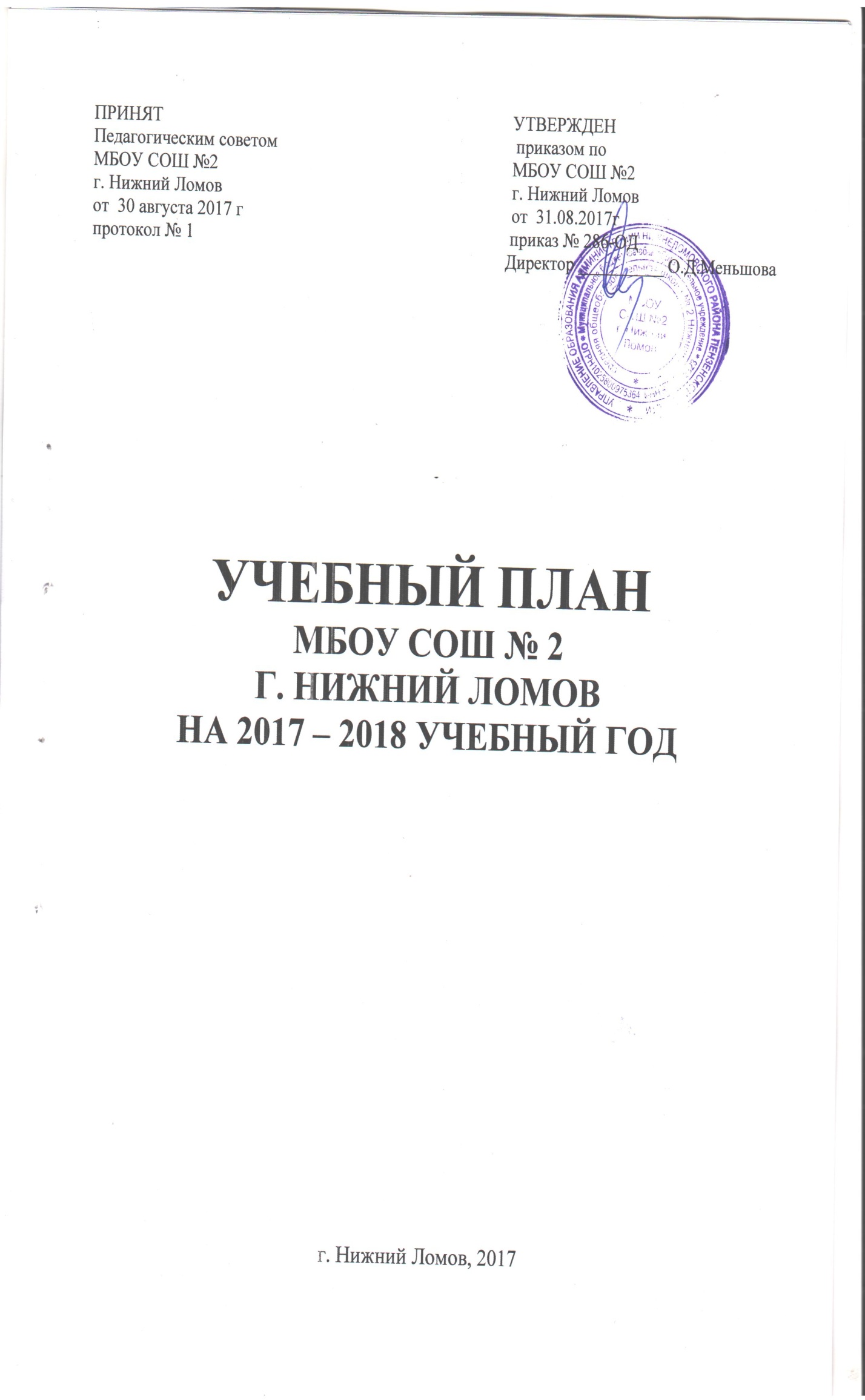 Учебный план на 2017-2018 учебный год                                                               МБОУ СОШ №2 г. Нижний ЛомовПояснительная записка      1. Учебный  план  разработан  на основе следующих нормативно-правовых документов:- Федеральный закон от 29.12.2012 № 273-ФЗ «Об образовании в Российской Федерации».– Федеральный государственный образовательный стандарт начального общего образования (Приказ Министерства образования и науки Российской Федерации от 06.10.2009 № 373 (с последующими изменениями));– Федеральный государственный образовательный стандарт основного общего образования (Приказ Министерства образования и науки Российской Федерации от 17.12.2010 № 1897 (с последующими изменениями); – санитарно-эпидемиологические правила и нормативы СанПиН 2.4.2.2821-10 (постановление главного государственного санитарного врача РФ от 29.12.2010 № 189); - приказ Министерства образования и науки РФ от 03.06.2011 № 1994 «О внесении изменений в федеральный базисный учебный план и примерные учебные планы для образовательных учреждений Российской Федерации, реализующих программы общего образования, утвержденные приказом Министерства образования и науки Российской Федерации от 9 марта 2004 г. № 1312 «Об утверждении федерального базисного учебного плана и примерных учебных планов для образовательных учреждений Российской Федерации, реализующих программы общего образования»;- приказ Минобрнауки РФ от 01.02.2012 374 «О внесении изменений в федеральный базисный учебный план и примерные учебные планы для образовательных учреждений Российской Федерации, реализующих программы общего образования, утвержденные приказом Министерства образования Российской Федерации от 9 марта 2004 г. № 1312»; – письмо  Департамента   общего  образования  Минобрнауки  России от 12.05.2011 № 03-296 «Об организации внеурочной деятельности при введении федерального государственного образовательного стандарта общего образования»; – письмо Департамента государственной политики в сфере общего образования Минобрнауки России от 25.05.2015 № 08-761 «Об изучении предметных областей: «Основы религиозных культур и светской этики» и «Основы духовно-нравственной культуры народов России»; - письмо Министерства образования Пензенской области от 24.06.2015 №01-16/587 «Об организации работы по введению ФГОС ООО в 2015-2016 учебном году»;- письмо Министерства образования Пензенской области от 24.02.2016 №01-16/5185 «Об организации работы по введению ФГОС ООО в 2016-2017 учебном году».Для организации образовательной деятельности используются следующие разделы учебного плана:начальное общее образование (1- 4-е классы в соответствии с ФГОС НОО); основное общее образование (5-7  классы – в соответствии ФГОС ООО, 8 - 9 классы);-  среднее общее образование (10 - 11 классы, профильное обучение представлено учебными планами профильного (оборонно-спортивный профиль) 10-го и 11-го классов, непрофильного 10-го и 11-го классов).       МБОУ СОШ №2 г.Нижний Ломов работает по учебным программам и учебникам, рекомендованным приказом МО РФ от 31 марта 2014 г. № 253 «Об утверждении федерального перечня учебников, рекомендуемых к использованию при реализации имеющих государственную аккредитацию образовательных программ начального общего, основного общего, среднего общего образования» (с последующими изм.). При составлении учебного плана учитывались результаты образовательной деятельности, имеющееся кадровое обеспечение, материально-техническая база школы, запросы участников образовательных отношений.Учебный план  принят  Педагогическим  советом 30 августа 2017 года, протокол №  1, утвержден приказом  от 31 августа 2017 года № 282-ОД. Учебный  план  является  обязательным   для  выполнения  педагогическими работниками школы.      3. Учебный  план  представлен: 3.1. Инвариантной   частью, реализующей  федеральный  компонент  государственного  образовательного  стандарта. Федеральный компонент в учебный план школы внесен полностью по количеству предметов и по количеству часов.      3.2. Вариативной  частью, реализующей  региональный  компонент и  компонент образовательного учреждения,  региональный  компонент  отражает  потребности  и  интересы  в  сфере  образования  Пензенской  области,  компонент образовательного учреждения  отражает  специфику  школы. 4. Региональный  компонент  и компонент образовательного учреждения  представлен  следующими  предметами:«Литературное краеведение» (5, 6, 7  классы – по 1 часу).«История Пензенского края» (8 классы – по 1 часу, 9 классы – по 1 часу).«Экология» (9 классы – по 1 часу).«Основы предпринимательства» (10 классы – по 1 часу).«Русский язык» (1классы - по 2 часа, 2,3,4 классы  - по 1 часу, 5, 6 классы – 3 часа,  7 классы – по 2 часа, 8 классы – по 1 часу, 10 «А», 11 «А», «К» классы – по 1 часу).«Иностранный язык» (5,6,7 классы - по 1 часу).«Литературное чтение» (1 классы – 2 часа, 2,3,4 классы – по 1 часу).«История» (10 классы – по 1 часу).«Математика»  (2,3 классы - по 1 часу, 4 классы - по 0,5 часа, 6,7,8 классы – по 1 часу, 10 классы – по 1 часу, 11 «А» - 2 часа, 11 «К» - 1 час). «Избранные вопросы математики» (10, 11 классы – по 1 часу). «Россия. XX век» (11 классы – 1час).«Физика» (7, 11 классы - по 1 часу, 10 классы – по 0,5 часа).«Астрономия» (10 классы – по 0,5 часа).«География» (7 классы – по 1 часу).«Информатика и ИКТ» (11 классы – по 1 часу).«Основы выбора профиля обучения» (9 классы – по 1 часу).«Биология» (6,  7, 10, 11 классы – по 1 часу).«Литература» (5,  6,  8 классы – по 1 часу).«Обществознание» (5 классы – по 1 часу).«Технология» (5, 6, 7  классы – по 1 часу).«Информатика» (2,3 классы - по 1 часу, 4 класс – по 0,5 часа).«Физкультура и ОБЖ» (10 «К», 11 «К» - по 1 часу).«Химия» (10,11 классы - по 1 часу).«Компьютерные науки» (10 «А», 11 «А» -  1 час).«Учись писать грамотно»  (10 классы – по 1 часу).«Учись мыслить смело»   (4 классы - по 1 часу).«Полезные навыки. Учись быть инноватором»  (9 классы – по 1 часу).  5. Предпрофильная подготовка в 9-ых классах представлена следующими курсами: - «Физкультура и ОБЖ» (2 часа),- «Лингвистический анализ текста» (0,5 часа),- «Квадратный трехчлен. Квадратичная функция» (0,5 часа),- «Гражданин. Общество. Право» (0,5 часа),- «Алгоритмика и программирование»  (0,5 часа).6. Профильное обучение  (оборонно-спортивный профиль) представлено:Базовыми предметами, обязательными для обучения;Профильными предметами: «Физическая культура» (10,11 классы – по 4 часа), ОБЖ  (10,11 классы – по 2 часа), Элективными курсами:              «Избранные вопросы математики» (10, 11 классы - 1 час),              «Учись писать грамотно» (10 класс - 1 час),             «Россия. XX век» (11 класс – 1час).7. Курс «Основы местного самоуправления» изучается интегрировано в курсе «Обществознание» в 8-9 классах.Приложение 1Учебный план МБОУ СОШ № . Нижний Ломов,реализующий ООП НОО (ФГОС)Приложение 2Учебный план  МБОУ СОШ № . Нижний Ломов,реализующий   ООП ООО  (ФГОС)Приложение 3Учебный план  МБОУ СОШ № . Нижний Ломов,реализующий   ООП ООО  (ГОС)Приложение 4Учебный план  МБОУ СОШ № . Нижний Ломов,реализующий   ООП СОО                                                     (непрофильное обучение)Приложение 5Учебный план  МБОУ СОШ № . Нижний Ломов,реализующий   ООП СОО  (профильное обучение)Оборонно-спортивный профильПредметные областиУчебные предметыКоличество часовКоличество часовКоличество часовКоличество часовКоличество часовКоличество часов1 класс2 класс3 класс4 класс4 класситогоОбязательная часть Обязательная часть Обязательная часть Обязательная часть Обязательная часть Обязательная часть Обязательная часть Русский язык и литературное чтениеРусский язык3(99)4(136)4(136)4(136)4(136)507Русский язык и литературное чтениеЛитературное чтение2(66)3(102)3(102)3(102)3(102)372Иностранный языкИностранный язык-2(68)2(68)2(68)2(68)204Математика и информатикаМатематика 4(132)4(136)4(136)3,5(119)3,5(119)523Математика и информатикаИнформатика---0,5(17)0,5(17)17Обществознание и естествознание(окружающий мир)Окружающий мир2(66)2(68)2(68)2(68)2(68)270Основы религиозных  культур и светской этикиОсновы  религиозных культур и светской этики---1(34)1(34)34Искусство Музыка1(33)1(34)1(34)1(34)1(34)135Искусство Изобразительное искусство1(33)1(34)1(34)1(34)1(34)135Технология Технология 1(33)1(34)1(34)1(34)1(34)135Физическая культураФизическая культура3(99)3(102)3(102)3(102)3(102)405Итого Итого 17(561)21(714)21(714)22(748)27372737Часть, формируемая участниками образовательных отношенийЧасть, формируемая участниками образовательных отношений4(132)4(136)4(136)4(136)5405401.Учебные занятия для углубленного изучения отдельных обязательных учебных предметов Русский язык2(66)1(34)1(34)1(34)1681681.Учебные занятия для углубленного изучения отдельных обязательных учебных предметов Литературное чтение2(66)1(34)1(34)1(34)1681681.Учебные занятия для углубленного изучения отдельных обязательных учебных предметов Математика-1(34)1(34)0,5(17)85852.Учебные занятия, обеспечивающие различные интересы обучающихся Информатика -1(34)1(34)0,5(17)85852.Учебные занятия, обеспечивающие различные интересы обучающихсяУчись мыслить смело---1(34)3434Максимально допустимая учебная нагрузкаМаксимально допустимая учебная нагрузка21 (693)25 (850)25 (850)26 (884)32773277Предметные областиУчебныепредметы                  КлассыПредметные областиУчебныепредметы                  Классы5567Обязательная частьРусский язык и литератураРусский язык3 (102)3 (102)3 (102)3 (102)Русский язык и литератураЛитература2 (68)2 (68)2 (68)2 (68)Иностранные языкиИностранный язык2 (68)2 (68)2 (68)2 (68)Математика и информатикаМатематика5 (170)5 (170)5 (170)-Математика и информатикаАлгебра---3 (102)Математика и информатикаГеометрия---2 (68)Математика и информатикаИнформатика 1 (34)1 (34)1 (34)1 (34)Общественно-научные предметыИстория России--2 (68)2 (68)Общественно-научные предметыВсеобщая история2 (68)2 (68)2 (68)2 (68)Общественно-научные предметыОбществознание--1  (34)1 (34)Общественно-научные предметыГеография1 (34)1 (34)1 (34)1 (34)Естественно-научные предметыФизика---1 (34)Естественно-научные предметыБиология1 (34)1 (34)1 (34)1 (34)ИскусствоМузыка1 (34)1 (34)1 (34)1 (34)ИскусствоИзобразительное искусство1 (34)1 (34)1 (34)1 (34)ТехнологияТехнология1 (34)1 (34)1 (34)1 (34)Физическая культура и основы безопасности жизнедеятельностиФизическая культура3 (102)3 (102)3 (102)3 (102)ИтогоИтого23 (782)23 (782)24 (816)25 (850)Часть, формируемая участниками образовательного процессаЧасть, формируемая участниками образовательного процесса8 (272)8 (272)9 (306)9(306)Русский язык и литератураРусский язык3 (102)3 (102)3 (102)2 (68)Русский язык и литератураЛитература1 (34)1 (34)1 (34)-Иностранные языкиИностранный язык1 (34)1 (34)1 (34)1 (34)Основы духовно-нравственной культуры народов РоссииЛитературное краеведение1 (34)1 (34)1 (34)1 (34)Математика и информатикаМатематика--1 (34)-Математика и информатикаАлгебра---1 (34)Общественно-научные предметыОбществознание1 (34)1 (34)-Общественно-научные предметыГеография1 (34)Естественно-научные предметыБиология--1 (34)1 (34)Естественно-научные предметыФизика---1 (34)ТехнологияТехнология1 (34)1 (34)1 (34)1 (34)ВСЕГО:ВСЕГО:31 (1054)31 (1054)33 (1122)34  (1156)Учебные предметыУчебные предметыУчебные предметыУчебные предметы89Русский языкРусский язык3 (102)2 (68)ЛитератураЛитература2 (68)3 (102)Иностранный языкИностранный язык3 (102)3 (102)МатематикаМатематика5 (170)5 (170)Информатика и ИКТИнформатика и ИКТ1(34)2 (68)ИсторияИстория2 (68)2 (68)Обществознание (включая экономику и право)Обществознание (включая экономику и право)1(34)1(34)ГеографияГеография2 (68)2 (68)Физика Физика 2 (68)2 (68)ХимияХимия2 (68)2 (68)БиологияБиология2 (68)2 (68)Искусство МузыкаИскусство ИЗОИскусство Искусство1(34)1(34)Технология Технология 1(34)-Основы безопасности жизнедеятельностиОсновы безопасности жизнедеятельности1(34)-Физическая  культураФизическая  культура3 (102)3 (102)Итого Итого 31 (1054)30 (1020)Региональный (национально-        
региональный) компонент и         
компонент образовательного        
учреждения Региональный (национально-        
региональный) компонент и         
компонент образовательного        
учреждения 4 (136)4 (136)История Пензенского  краяИстория Пензенского  края1(34)1(34)ЭкологияЭкология-1(34)Русский языкРусский язык1(34)-МатематикаМатематика1(34)-Основы выбора профиля обученияОсновы выбора профиля обучения-1 (34)ЛитератураЛитература1(34)-Полезные навыки. Учись быть инноваторомПолезные навыки. Учись быть инноватором-1 (34)Курсы по выбору (предпрофильная подготовка)Курсы по выбору (предпрофильная подготовка)68Физкультура и ОБЖФизкультура и ОБЖ2 (68)Квадратный трехчлен. Квадратичная функцияКвадратный трехчлен. Квадратичная функция0,5 (17)Лингвистический анализ текстаЛингвистический анализ текста0,5 (17)Гражданин. Общество. ПравоГражданин. Общество. Право0,5 (17)Алгоритмика и программированиеАлгоритмика и программирование0,5 (17)ИТОГОИТОГО35 (1190)36 (1224)Предельно допустимая аудиторная   
учебная нагрузка при 6-дневной    
учебной неделеПредельно допустимая аудиторная   
учебная нагрузка при 6-дневной    
учебной неделе12601260Учебные предметыКоличество часовКоличество часов10 класс11 классФедеральный компонентФедеральный компонентФедеральный компонентБазовые учебные предметыБазовые учебные предметыБазовые учебные предметыРусский язык11Литература33Иностранный язык33Математика44История22Обществознание (включая экономику и право)22Физическая культура33Основы безопасности жизнедеятельности (ОБЖ)1-Учебные предметы по выбору на базовом уровнеУчебные предметы по выбору на базовом уровнеУчебные предметы по выбору на базовом уровнеГеография 11Физика22Информатика и ИКТ11Химия11Биология11Искусство (МХК)11Технология 11Всего 27 (918)26 (884)Региональный компонентРегиональный компонентРегиональный компонент Основы предпринимательства1- Компьютерные науки11Россия. XX век-1Всего 2 (68)2 (68)Компонент образовательного учрежденияКомпонент образовательного учрежденияКомпонент образовательного учрежденияРусский язык11Математика 12История 1-Химия11Биология11Физика 0,51Астрономия0,5-Учись писать грамотно 1-Избранные вопросы математики11Информатика и ИКТ-1Основы безопасности жизнедеятельности (ОБЖ)-1Всего 8 (272)9 (306)Обязательная нагрузка на каждого обучающегося29 (986)29 (986)ИТОГО37 (1258)37 (1258)Учебные предметыКоличество часовКоличество часовКоличество часов10 класс11 класс11 классФедеральный компонентФедеральный компонентФедеральный компонентФедеральный компонентБазовые учебные предметыБазовые учебные предметыБазовые учебные предметыБазовые учебные предметыРусский язык111Литература333Иностранный язык333Математика444История222Обществознание (включая экономику и право)222Профильные учебные предметыПрофильные учебные предметыПрофильные учебные предметыПрофильные учебные предметыФизическая культура444Основы безопасности жизнедеятельности (ОБЖ)222Учебные предметы по выбору на базовом уровнеУчебные предметы по выбору на базовом уровнеУчебные предметы по выбору на базовом уровнеУчебные предметы по выбору на базовом уровнеХимия 111География 111Физика222Информатика и ИКТ111Биология111Искусство (МХК)111Всего 28 (952)28 (952)28 (952)Региональный компонентРегиональный компонентРегиональный компонентРегиональный компонент Основы предпринимательства11-Физкультура и ОБЖ111Россия. XX век--1Всего 2 (68)2 (68)2 (68)Компонент образовательного учрежденияКомпонент образовательного учрежденияКомпонент образовательного учрежденияКомпонент образовательного учрежденияМатематика 111Химия 111Русский язык--1История 11-Информатика и ИКТ--1Учись писать грамотно11-Избранные вопросы математики111Физика 0,50,5    1Астрономия0,50,5    -Биология 111Всего 7 (238)7 (238)7 (238)Обязательная нагрузка на каждого обучающегося30 (1020)30 (1020)30 (1020)ИТОГО37 (1258)37 (1258)37 (1258)